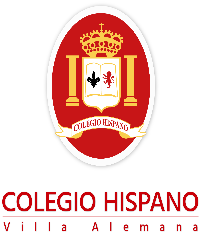 HORARIO DE CLASES 3° MEDIO BCurso: 3° Medio BCurso: 3° Medio BProfesor Jefe 3° Medio B: Alex santander Cártes Profesor Jefe 3° Medio B: Alex santander Cártes Profesor Jefe 3° Medio B: Alex santander Cártes Profesor Jefe 3° Medio B: Alex santander Cártes HoraHorarioLunesMartesMiércolesJuevesViernesCurso: 3° Año Medio BCurso: 3° Año Medio B1ª08:00 - 08:45Jefatura Matemática ElectivosFilosofíaElectivosAsignaturaProfesor2ª08:45 - 09:30Jefatura Matemática ElectivosFilosofíaElectivosLenguajePatricia Escuti Aros / PAES: Alexandra Villarroel AraosRecreo 1509:30 - 09:45RecreoRecreoRecreoRecreoRecreoMatemáticaKarol Larrondo Ibáñez3ª09:45 - 10:30ElectivosCs para la CiudadaníaLenguaje ElectivosEd. CiudadanaEducación CiudadanaJecar Donoso Villaseca4ª10:30 - 11:15ElectivosCs para la CiudadaníaLenguaje ElectivosEd. CiudadanaCs para la CiudadaníaIvette Troncoso ContrerasRecreo 1511:15 - 11:30RecreoRecreoRecreoRecreoRecreoFilosofíaBelén Valdés Valdenegro5ª11:30 - 12:15ElectivosHistoria / Artes / MúsicaElectivosElectivosElectivosHistoriaCarla Zamora Carneiro6ª12:15 - 13:00ElectivosHistoria / Artes / MúsicaElectivosElectivosElectivosArtesMilton Delgadillo FredesAlmuerzo13:00 - 14:00Lenguaje MúsicaGloria Díaz Hernández7ª14:00 - 14:45Lenguaje PAESElectivosLenguaje PAESEducación FísicaInglésCamila Mercado Zurita8ª14:45 - 15:30Matemática ElectivosInglés Educación FísicaOrientaciónAlex Santander Cártes9ª15:30 - 16:15Matemática Inglés Lenguaje Ed. FísicaAlex Santander Cártes / Oaula Briones BravoGeografía, Territorio y Desafíos SociambientalesCarla Zamora CarneiroLectura y Escritura Especializada 1Patricia Escuti ArosLectura y Escritura Especializada 2Carolina Álvarez OlivaresLectura y Escritura Especializada 3Alexandra Villarroel AraosCiencias de la Salud 1Natalia Estay VergaraCiencias de la Salud 2Edith Ortega CádizBiología Celular y MolecularEdith Ortega CádizFísicaIvette Troncoso ContrerasLímites, Derivadas e IntegralesKarol Larrondo Ibáñez